
Собрание  представителей сельского поселения Артюшкино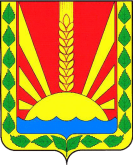 муниципального района Шенталинский Самарской  области_________________________________________________________________________________________________село Артюшкино,   ул. Советская, 61тел. (8-84652)47-5-10e-mail: artyushkino@shentala.su   http://www artyushkino.shentala.suРЕШЕНИЕ         от 30 марта 2023  года                                                                             № 133О внесении изменений в Решение Собрания представителей сельского поселения Артюшкино муниципального района Шенталинский Самарской области от 10.09.2021г. № 45 «Об утверждении Положения о муниципальном земельном контроле в границах сельского поселения Артюшкино муниципального района Шенталинский Самарской области»В соответствии с Федеральным законом от 31.07.2020 № 248-ФЗ «О государственном контроле (надзоре) и муниципальном контроле в Российской Федерации», Уставом сельского поселения Артюшкино муниципального района Шенталинский Самарской области, протестом Прокурора Шенталинского района Самарской области на Положение о муниципальном земельном контроле в сельском поселении Артюшкино муниципального района Шенталинский Самарской области от 27.02.2023г. № 07-03-2023/Прдп104-23-246, Собрание представителей сельского поселения Артюшкино муниципального района Шенталинский Самарской области, РЕШИЛО: 1. Внести в Решение Собрания представителей сельского поселения Артюшкино муниципального района Шенталинский Самарской области от 10.09.2021г. № 45 «Об утверждении Положения о муниципальном земельном контроле в границах сельского поселения Артюшкино муниципального района Шенталинский Самарской области» (далее – Решение) следующие изменения:В приложении к Решению «Положение о муниципальном земельном контроле в границах сельского поселения Артюшкино муниципального района Шенталинский Самарской области» в раздел 5. «Обжалование решений администрации, действий (бездействия) должностных лиц, уполномоченных осуществлять муниципальный земельный контроль» добавить пункты 5.7. и 5.8. следующего содержания:5.7. Жалоба может содержать ходатайство о приостановлении исполнения обжалуемого решения Администрации.5.8. Администрация в срок не позднее двух рабочих дней со дня регистрации жалобы принимает решение:1) о приостановлении исполнения обжалуемого решения контрольного (надзорного) органа;2) об отказе в приостановлении исполнения обжалуемого решения контрольного (надзорного) органа.Информация о принятом решении, направляется лицу, подавшему жалобу, в течение одного рабочего дня с момента принятия решения.2. Опубликовать настоящее решение в газете «Вестник поселения Артюшкино».3. Настоящее решение вступает в силу со дня его официального опубликования.Глава сельского поселения Артюшкиномуниципального района ШенталинскийСамарской области                                                                                         О.В. ЗайцеваПредседатель Собрания представителейсельского поселения Артюшкино муниципального района ШенталинскийСамарской области                                                                              О.Г. Григорьев